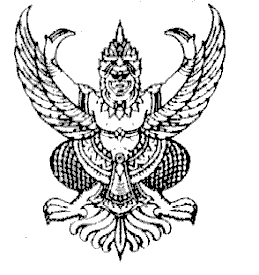 ประกาศเทศบาลตำบลโพนเรื่อง  ประกาศใช้แผนอัตรากำลัง  3  ปี  (พ.ศ.  2561-2563)  ฉบับปรับปรุง  ครั้งที่  1………………………………………………………		อาศัยอำนาจตามความในมาตรา  ๑๕  ประกอบมาตรา  24  วรรคเจ็ด  แห่งพระราชบัญญัติระเบียบบริหารงานบุคคลส่วนท้องถิ่นพ.ศ.  ๒๕๔๒  และมติคณะกรรมการพนักงานเทศบาลจังหวัดกาฬสินธุ์  ในการประชุมครั้งที่  3  เมื่อวันที่  29  มีนาคม  2562  ได้เห็นชอบในการยุบเลิกตำแหน่ง  กำหนดตำแหน่ง  และตัดโอนตำแหน่งในแผนอัตรากำลัง  3  ปี  ประจำปีงบประมาณ  2561-2563  (ฉบับปรับปรุง  ครั้ง  1)  ดังนี้ข้อ  1  ประกาศฉบับนี้เรียกว่า  ประกาศเทศบาลตำบลโพน  เรื่อง  แผนอัตรากำลัง  3  ปี  ประจำปีงบประมาณ  2561-2563  (ฉบับปรับปรุง  ครั้งที่  1)  ข้อ  2  ประกาศฉบับนี้  มีผลใช้บังคับตั้งแต่วันที่  1  เมษายน  2562ข้อ  3  ให้ยกเลิกการกำหนดตำแหน่งและระดับตำแหน่งในแผนอัตรากำลัง  3  ปี  ประจำปีงบประมาณ  2561-2563  โดยให้เป็นไปตามการกำหนดตำแหน่งและระดับตำแหน่งฉบับนี้แทน						ประกาศ  ณ  วันที่  18  เมษายน  พ.ศ.  ๒๕62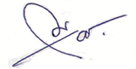 																				(นางณฐอร  การถัก)						      ปลัดเทศบาล  ปฏิบัติหน้าที่                                                                      นายกเทศมนตรีตำบลโพน